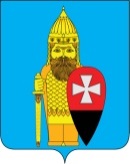 АДМИНИСТРАЦИЯ ПОСЕЛЕНИЯ ВОРОНОВСКОЕ В ГОРОДЕ МОСКВЕ ПОСТАНОВЛЕНИЕ 06.09.2016 год № 53 Об утверждении муниципальной программы «Ремонт, очистка и дезинфекция объектов нецентрализованного водоснабжения (колодцев) на 2016-2018 годы»В соответствии с Федеральным законом от 06.10.2003 года № 131-ФЗ «Об общих принципах организации местного самоуправления в РФ», частью 1 статьи 179 Бюджетного кодекса Российской Федерации, Законом города Москвы от 06.11.2002 года № 56 «Об организации местного самоуправления в городе Москве», Уставом поселения Вороновское, в целях создания условия для соблюдения гигиенических требований к качеству воды нецентрализованного водоснабжения на территории поселения Вороновское;ПОСТАНОВЛЯЮ:   1. Утвердить муниципальную программу «Ремонт, очистка и дезинфекция объектов нецентрализованного  водоснабжения (колодцев) на 2016-2018 годы» (приложение № 1).   2. Утвердить адресный перечень, виды и сроки проводимых работ в рамках муниципальной программы «Ремонт, очистка и дезинфекция объектов нецентрализованного  водоснабжения (колодцев) на 2016-2018 годы» (приложение № 2).   3. Предусмотреть финансирование муниципальной программы «Ремонт, очистка и дезинфекция объектов нецентрализованного  водоснабжения (колодцев) на 2016-2018 годы» из бюджета поселения Вороновское.    4. Опубликовать настоящее постановление в бюллетене «Московский муниципальный вестник» и на официальном сайте администрации поселения Вороновское в информационно-телекоммуникационной сети «Интернет».    5. Контроль за исполнением настоящего постановления возложить на первого заместителя главы администрации поселения Вороновское Тавлеева А.В.  Глава администрации поселения Вороновское                                                             Е.П. Иванов                                                                                                                                            Приложение № 1                                                                                                            к постановлению администрации                                                                                                                            поселения Вороновское                                                                                                                           № 53 от 06.09.2016 годаМУНИЦИПАЛЬНАЯ ПРОГРАММА «РЕМОНТ, ОЧИСТКА И ДЕЗИНФЕКЦИЯ ОБЪЕКТОВ НЕЦЕНТРАЛИЗОВАННОГО ВОДОСНАБЖЕНИЯ  (КОЛОДЦЕВ) НА 2016-2018 годы»Паспорт муниципальной программы 1. Правовые основы разработки муниципальной программы «Ремонт, очистка и дезинфекция объектов нецентрализованного водоснабжения (колодцев) на 2016-2018 годы». Федеральный закон от 06.10.2003 года № 131-ФЗ «Об общих принципах организации местного самоуправления в Российской Федерации»; Бюджетный кодекс Российской Федерации; Закон города Москвы от 06.11.2002 года № 56 «Об организации местного самоуправления в городе Москве»; Гигиенические требования к качеству воды нецентрализованного водоснабжения. Санитарная охрана источников. Санитарно-эпидемиологические правила и нормативы СанПиН 2.1.4.1175-02; Устав поселения Вороновское.2. Содержание проблемы и обоснование необходимости ее решения программными методами.   Программа «Ремонт, очистка и дезинфекция объектов нецентрализованного  водоснабжения (колодцев) на 2016-2018 годы» обеспечит доступ населения к источникам нецентрализованного водоснабжения с соблюдением гигиенических требований к качеству воды нецентрализованного водоснабжения.    В настоящее время на территории поселения функционирует  81 источник нецентрализованного водоснабжения;   Для решения проблем объектов нецентрализованного водоснабжения на территории  поселение Вороновское необходима разработка данной программы.  3. Основные цели и задачи программы.   Целью настоящей программы является: соблюдение гигиенических требований к качеству воды нецентрализованного водоснабжения; санитарная охрана источников нецентрализованного водоснабжения;   Для достижения этой цели необходимо решить следующие задачи:- создать условия для обеспечения населения водными ресурсами;- сохранение объектов нецентрализованного водоснабжения поселения Вороновское;- обеспечить доступность населения к объектам водоснабжения во всех населенных пунктах поселения Вороновское.4. Сроки реализации программы.   Программа рассчитана на три года. В течение всего срока реализации данной программы планируется проведение мероприятий по ремонту, очистке и дезинфекции объектов нецентрализованного водоснабжения с привлечением финансовых ресурсов бюджета поселения Вороновское для реализации программы.5. Мероприятия по организации культурно-досуговой деятельности в рамках муниципальной программы «Ремонт, очистка и дезинфекция объектов нецентрализованного  водоснабжения (колодцев) на 2016-2018 годы».- Проведение ремонтных работ колодцев;- Проведение работ по очистке шахт колодцев; -Постоянный контроль по качеству воды в колодцах, в соответствии с Санитарно-эпидемиологическими  правилами и нормативами СанПиН 2.1.4.1175-026. Ресурсное обеспечение программы.   Финансирование программных мероприятий производится за счет бюджета поселения Вороновское.    Общий объем финансирования, необходимого для реализации программы, составляет 4100000 тыс. руб.   Объемы финансирования программы могут быть скорректированы исходя из реальных возможностей бюджета поселения Вороновское.7. Ожидаемые результаты реализации программы.   Реализация мероприятий, предусмотренных программой, повысит уровень качества воды объектов нецентрализованного водоснабжения, улучшит внешний облик населенных пунктов, даст возможность улучшить экологическое состояние на территории поселения Вороновское. 8. Система организации контроля за исполнением программы.   Координационные работы по реализации программы осуществляются  администрацией поселения Вороновское.   Контроль за реализацией программы осуществляется Главой поселения Вороновское.Приложение № 2к постановлению администрации поселения Вороновское№ 53 от 06.09.2016 годаПлан мероприятий и сроки по реализации муниципальной программы «Ремонт, очистка и дезинфекция объектов нецентрализованного водоснабжения (колодцев) на 2016-2018 годы»Наименование программы«Ремонт, очистка и дезинфекция объектов нецентрализованного  водоснабжения (колодцев) на 2016-2018 годы»Основание для разработки программы - Федеральный закон от 06.10.2003 года № 131-ФЗ «Об общих принципах организации местного самоуправления в Российской Федерации»;- Бюджетный кодекс РФ;- Закон города Москвы от 06.11.2002 года № 56 «Об организации местного самоуправления в городе Москве»;- Гигиенические требования к качеству воды нецентрализованного водоснабжения. Санитарная охрана источников. Санитарно-эпидемиологические правила и нормативы СанПиН 2.1.4.1175-02;- Устав поселения Вороновское.Сроки реализации программы2016-2018 годЗаказчик  программыадминистрация поселения ВороновскоеРазработчик программыадминистрация поселения ВороновскоеЦели и задачи программы- соблюдение гигиенических требований к качеству воды нецентрализованного водоснабжения;- санитарная охрана источников нецентрализованного водоснабжения; Исполнители программыадминистрация поселения Вороновское  Объем и источник финансирования ПрограммыОбщий объем финансирования, необходимого для реализации Программы, составляет 4100000 тыс. руб. Объем финансирования  программы носят прогнозный характер и корректируются с учетом возможностей местного  бюджета. Источником финансирования является бюджет поселения Вороновское.Ожидаемые результаты реализации программы Соблюдение гигиенических требований к качеству воды нецентрализованного водоснабжения; Повышение качества воды из источников нецентрализованного водоснабжения; Создание благоприятных условий для жизнедеятельности населения на территории поселения Вороновское.Контроль исполнения программыКоординационные работы по реализации программы осуществляются администрацией поселения Вороновское.Контроль за реализацией программы осуществляется Главой поселения Вороновское.№п/пНаименование мероприятияМесто расположения колодцаИсточник финансированиясрок исполнения1ремонт, очистка объектов нецентрализованного водоснабженияг. Москва, пос. Вороновское,с. Вороново, д. 25из средств поселения Вороновское2017 год2ремонт, очистка объектов нецентрализованного водоснабженияг. Москва, пос. Вороновское,с. Вороново, д. 35из средств поселения Вороновское2017 год3ремонт, очистка объектов нецентрализованного водоснабженияг. Москва, пос. Вороновское,с. Вороново, д. 27из средств поселения Вороновское2018 год4ремонт, очистка объектов нецентрализованного водоснабженияг. Москва, пос. Вороновское,с. Вороново, д. 141из средств поселения Вороновское2016 год5ремонт, очистка объектов нецентрализованного водоснабженияг. Москва, пос. Вороновское,с. Вороново, д. 127 «А»из средств поселения Вороновское2018 год6ремонт, очистка объектов нецентрализованного водоснабженияг. Москва, пос. Вороновское,с. Вороново д. 10из средств поселения Вороновское2017 год7ремонт, очистка объектов нецентрализованного водоснабженияг. Москва, пос. Вороновское,с. Вороново, напротив д. 15 «А»из средств поселения Вороновское2018 год8ремонт, очистка объектов нецентрализованного водоснабженияг. Москва, пос. Вороновское,с. Вороново, д. 2из средств поселения Вороновское2016 год9ремонт, очистка объектов нецентрализованного водоснабженияг. Москва, пос. Вороновское,с. Вороново, д. 75 «А» (напротив д. 82)из средств поселения Вороновское2016 год10ремонт, очистка объектов нецентрализованного водоснабженияг. Москва, пос. Вороновское,д. Косовка, д. 12 «А»из средств поселения Вороновское2017 год11ремонт, очистка объектов нецентрализованного водоснабженияг. Москва, пос. Вороновское,д. Косовка, д. 3из средств поселения Вороновское2018 год12ремонт, очистка объектов нецентрализованного водоснабженияг. Москва, пос. Вороновское,д. Косовка д. 7из средств поселения Вороновское2016 год13ремонт, очистка объектов нецентрализованного водоснабженияг. Москва, пос. Вороновское,д. Косовка, д. 18из средств поселения Вороновское2017 год14ремонт, очистка объектов нецентрализованного водоснабженияг. Москва, пос. Вороновское,д. Косовка, д. 47из средств поселения Вороновское2016 год15ремонт, очистка объектов нецентрализованного водоснабженияг. Москва, пос. Вороновское,д. Косовка, д. 27из средств поселения Вороновское2017 год16ремонт, очистка объектов нецентрализованного водоснабженияг. Москва, пос. Вороновское,д. Косовка, д. 34из средств поселения Вороновское2016 год17ремонт, очистка объектов нецентрализованного водоснабженияг. Москва, пос. Вороновское,д. Косовка, д. 56из средств поселения Вороновское2018 год18ремонт, очистка объектов нецентрализованного водоснабженияг. Москва, пос. Вороновское,д. Семенково, ул. Веневская,д. 38из средств поселения Вороновское2018 год19ремонт, очистка объектов нецентрализованного водоснабженияг. Москва, пос. Вороновское,д. Семенково, ул. Веневская,д. 31из средств поселения Вороновское2016 год20ремонт, очистка объектов нецентрализованного водоснабженияг. Москва, пос. Вороновское,д. Львово, д. 20из средств поселения Вороновское2016 год21ремонт, очистка объектов нецентрализованного водоснабженияг. Москва, пос. Вороновское,с. Богоявление, д. 22из средств поселения Вороновское2018 год22ремонт, очистка объектов нецентрализованного водоснабженияг. Москва, пос. Вороновское,с. Богоявление, у детской площадкииз средств поселения Вороновское2016 год23ремонт, очистка объектов нецентрализованного водоснабженияг. Москва, пос. Вороновское,с. Богоявление, у пруда за магазиномиз средств поселения Вороновское2018 год24ремонт, очистка объектов нецентрализованного водоснабженияг. Москва, пос. Вороновское,д. Сахарово, д. 19из средств поселения Вороновское2018 год25ремонт, очистка объектов нецентрализованного водоснабженияг. Москва, пос. Вороновское,д. Сахарово, д. 22из средств поселения Вороновское2017 год26ремонт, очистка объектов нецентрализованного водоснабженияг. Москва, пос. Вороновское,д. Новогромово, д. 3из средств поселения Вороновское2016 год27ремонт, очистка объектов нецентрализованного водоснабженияг. Москва, п. Вороновское д. Новогромово д. 41из средств поселения Вороновское2018 год28ремонт, очистка объектов нецентрализованного водоснабженияг. Москва, пос. Вороновское,д. Новогромово, д. 20из средств поселения Вороновское2017 год29ремонт, очистка объектов нецентрализованного водоснабженияг. Москва, пос. Вороновское,д. Ясенки, д. 10из средств поселения Вороновское2017 год30ремонт, очистка объектов нецентрализованного водоснабженияг. Москва, пос. Вороновское,д. Ясенки, д. 30из средств поселения Вороновское2016 год31ремонт, очистка объектов нецентрализованного водоснабженияг. Москва, пос. Вороновское,д. Ясенки, д. 44 (у магазина «Дикси»)из средств поселения Вороновское2018 год32ремонт, очистка объектов нецентрализованного водоснабженияг. Москва, пос. Вороновское,д. Ясенки, д. 18 «А»из средств поселения Вороновское2016 год33ремонт, очистка объектов нецентрализованного водоснабженияг. Москва, пос. Вороновское,д. Юдановка, д. 19из средств поселения Вороновское2018 год34ремонт, очистка объектов нецентрализованного водоснабженияг. Москва, пос. Вороновское,д. Юдановка, д. 46из средств поселения Вороновское2017 год35ремонт, очистка объектов нецентрализованного водоснабженияг. Москва, пос. Вороновское,д. Юдановка, д. 31из средств поселения Вороновское2018 год36ремонт, очистка объектов нецентрализованного  водоснабженияг. Москва, пос. Вороновское,д. Юдановка, д. 28из средств поселения Вороновское2017 год37ремонт, очистка объектов нецентрализованного водоснабженияг. Москва, пос. Вороновское,д. Юдановка, д. 5из средств поселения Вороновское2017 год38ремонт, очистка объектов нецентрализованного водоснабженияг. Москва, п. Вороновское д. Юдановка д. 2из средств поселения Вороновское2018 год39ремонт, очистка объектов нецентрализованного водоснабженияг. Москва, пос. Вороновское,с. Покровское,  д. 4из средств поселения Вороновское2016 год40ремонт, очистка объектов нецентрализованного водоснабженияг. Москва, пос. Вороновское,д. Юдановка, д. 38 (у Храма)из средств поселения Вороновское2016 год41ремонт, очистка объектов нецентрализованного водоснабженияг. Москва, пос. Вороновское,д. Ворсино, д. 1из средств поселения Вороновское2017 год42ремонт, очистка объектов нецентрализованного водоснабженияг. Москва, пос. Вороновское,д. Ворсино, д. 30из средств поселения Вороновское2016 год43ремонт, очистка объектов нецентрализованного водоснабженияг. Москва, пос. Вороновское,д. Юрьевка, д. 7 «В»из средств поселения Вороновское2017 год44ремонт, очистка объектов нецентрализованного водоснабженияг. Москва, пос. Вороновское,д. Юрьевка, д.29из средств поселения Вороновское2016 год45ремонт, очистка объектов нецентрализованного водоснабженияг. Москва, пос. Вороновское,д. Юрьевка, д. 25из средств поселения Вороновское2018 год46ремонт, очистка объектов нецентрализованного водоснабженияг. Москва, пос. Вороновское,с. Свитино, д. 32из средств поселения Вороновское2018 год47ремонт, очистка объектов нецентрализованного водоснабженияг. Москва, пос. Вороновское,с. Свитино, д. 14 «А»из средств поселения Вороновское2018 год48ремонт, очистка объектов нецентрализованного водоснабженияг. Москва, пос. Вороновское, 
д. Троица, д. 7из средств поселения Вороновское2017 год49ремонт, очистка объектов нецентрализованного водоснабженияг. Москва, пос. Вороновское,д. Троица, д. 22из средств поселения Вороновское2016 год50ремонт, очистка объектов нецентрализованного водоснабженияг. Москва, пос. Вороновское,д. Безобразово, д.38из средств поселения Вороновское2017 год51ремонт, очистка объектов нецентрализованного водоснабженияг. Москва, пос. Вороновское,д. Безобразово, д.13из средств поселения Вороновское2016 год52ремонт, очистка объектов нецентрализованного водоснабженияг. Москва, пос. Вороновское,д. Рыжово, д. 3 «А»из средств поселения Вороновское2018 год53ремонт, очистка объектов нецентрализованного водоснабженияг. Москва, пос. Вороновское,д. Рыжово, напротив д. 13из средств поселения Вороновское2018 год54ремонт, очистка объектов нецентрализованного водоснабженияг. Москва, пос. Вороновское,д. Рыжово, напротив д. 23из средств поселения Вороновское2018 год55ремонт, очистка объектов нецентрализованного водоснабженияг. Москва, пос. Вороновское,д. Бабенки, д.27из средств поселения Вороновское2018 год56ремонт, очистка объектов нецентрализованного водоснабженияг. Москва, пос. Вороновское,д. Бабенки, д.40из средств поселения Вороновское2016 год57ремонт, очистка объектов нецентрализованного водоснабженияг. Москва, пос. Вороновское,д. Бакланово, д. 22из средств поселения Вороновское2016 год58ремонт, очистка объектов нецентрализованного водоснабженияг. Москва, пос. Вороновское,д. Бакланово, д. 8из средств поселения Вороновское2017 год59ремонт, очистка объектов нецентрализованного водоснабженияг. Москва, пос. Вороновское, д. Бакланово, д. 13из средств поселения Вороновское2018 год60ремонт, очистка объектов нецентрализованного водоснабженияг. Москва, пос. Вороновское,д. Филино, ул. Приозерная, д. 19из средств поселения Вороновское2018 год61ремонт, очистка объектов нецентрализованного водоснабженияг. Москва, пос. Вороновское,д. Филино, д. 14из средств поселения Вороновское2016 год62ремонт, очистка объектов нецентрализованного водоснабженияг. Москва, пос. Вороновское,д. Голохвастово, д. 2 «А» (вблизи метеостанции)из средств поселения Вороновское2017 год63ремонт, очистка объектов нецентрализованного  водоснабженияг. Москва пос. Вороновское,д. Голохвастово, д. 6 «В»из средств поселения Вороновское2018 год64ремонт, очистка объектов нецентрализованного водоснабженияг. Москва, пос. Вороновское,д. Голохвастово, д. 13из средств поселения Вороновское2016 год65ремонт, очистка объектов нецентрализованного водоснабженияг. Москва, пос. Вороновское,с. Никольское, д. 21из средств поселения Вороновское2017 год66ремонт, очистка объектов нецентрализованного водоснабженияг. Москва, пос. Вороновское,с. Никольское, д. 8из средств поселения Вороновское2016 год67ремонт, очистка объектов нецентрализованного водоснабженияг. Москва, пос. Вороновское, пос. ЛМС, м-н Центральный, у д. 17из средств поселения Вороновское2016 год68ремонт, очистка объектов нецентрализованного водоснабженияг. Москва. пос. Вороновское, пос. ЛМС. м-н Центральный, у д. 32 «А»из средств поселения Вороновское2016 год69обустройство нового объект нецентрализованного водоснабженияг. Москва, пос. Вороновское,д. Бабенки, д.2из средств поселения Вороновское2017 год70обустройство нового объект нецентрализованного водоснабженияг. Москва, пос. Вороновское,д. Ясенки, Новогромовский п-диз средств поселения Вороновское2016 год71проведение лабораторного исследования воды на микробиологические и санитарно-химические показателивсе объекты нецентрализованного водоснабженияиз средств поселения Вороновское2016-2018